Edukacja wczesnoszkolna – klasa IA – 16.04.2020Na wsiTemat: Zwierzęta wokół nasNapisz w zeszycie poniższe zdanie i narysuj pogodę aktualną pogodę.Dzisiaj jest czwartek.Przyjrzyj się obrazkom z podręcznika (str. 62 i 63).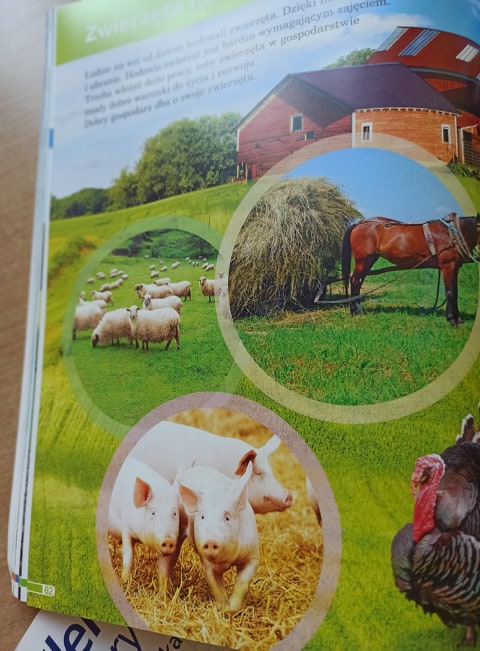 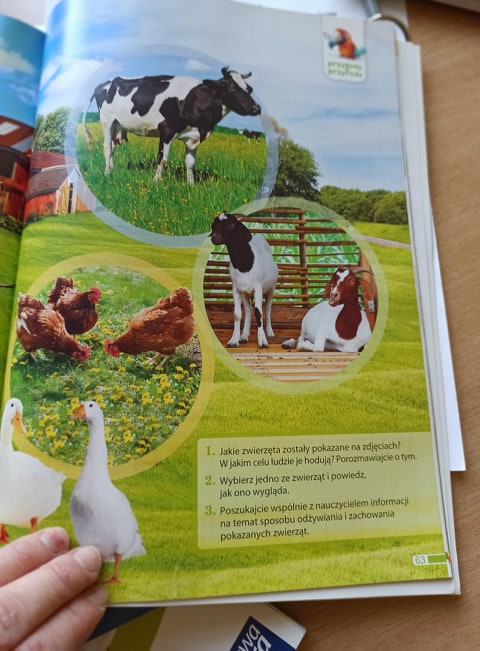 Spróbuj odpowiedzieć na poniższe pytania:- Jakie zwierzęta zostały pokazane na zdjęciu?- W jakim celu hoduje się krowy?- Czym żywi się krowa?- W jakim celu hoduje się kury?- Czym żywi się kura?Wybierz jedno zwierzę i opisz jak wygląda.Przyjrzyj się zwierzętom z ćw. 5 s.54. Otocz pętlą te, które są hodowane w gospodarstwie wiejskim. 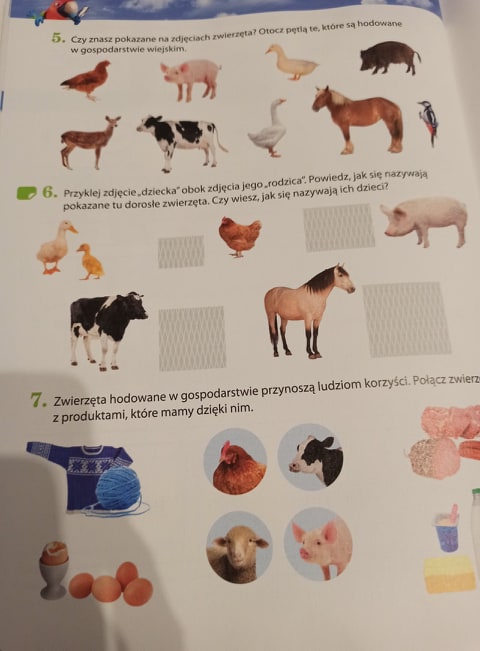 Przyjrzyj się zwierzętom z ćw. 6 s. 54. Przyklej zdjęcie „dziecka” obok jego „rodzica” (skorzystaj z wyklejanki w ćwiczeniach). Spróbuj odpowiedzieć na poniższe pytania:- Jak nazywają się te zwierzęta?- Jak nazywają się ich dzieci?Przyjrzyj się ilustracji. Połącz zwierzęta z produktami, które mamy dzięki nim. (ćw. 6 s. 54)Edukacja matematyczna:Ćw.7 s. 66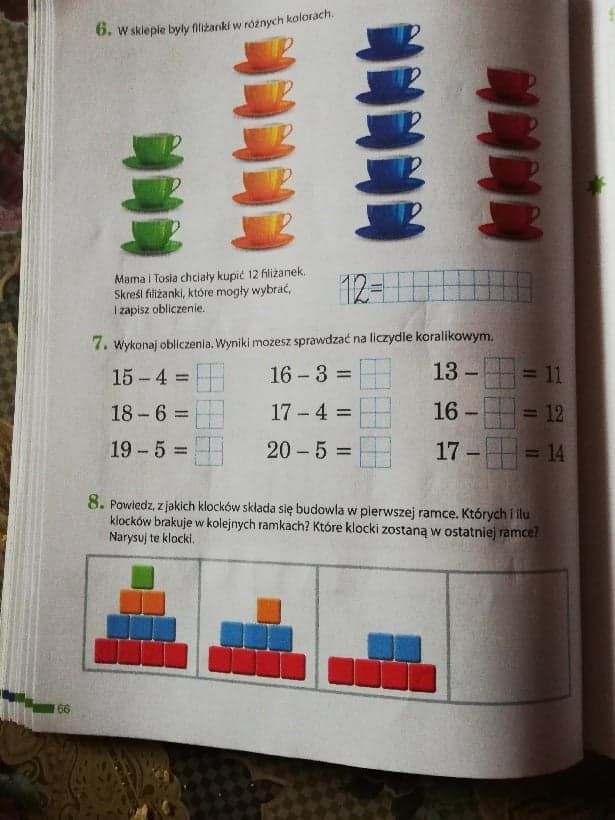 + ćw. 6 i 8 s. 66